Gear Up RockyBusiness ReadinessVideo 7 BookletConclusionCONTENTS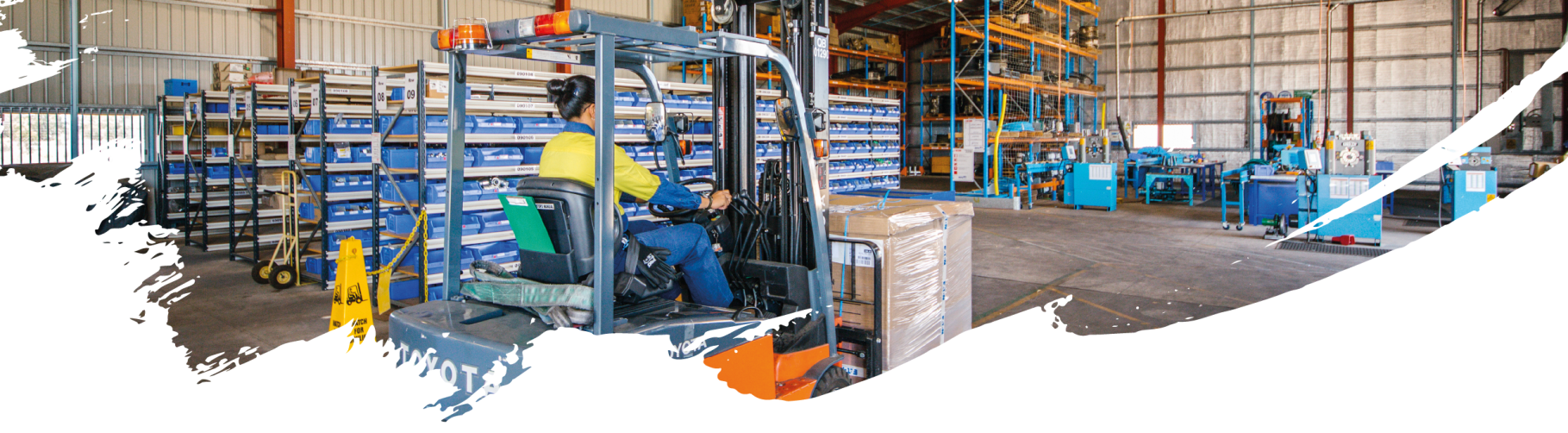 1.	Conclusion	31.1.	Major Projects Recap	31.2.	Promotion Recap	31.3.	Capability Recap	41.4.	Expanding Recap	41.5.	Collaboration Recap	42.	Next Steps	5ConclusionThe Gear Up Rocky - Business Readiness Video Series was designed to help Rockhampton Regional businesses increase their awareness how to compete in major projects supply chains, including Adani’s Carmichael Coal Mine, Rail and Port Projects.The Video Series covered the following areas:Major Projects Supply Opportunities & Tendering RequirementsSupply Chain PromotionFramework for Building Supply Chain Capability & CapacityExpanding Your Business to Seize OpportunitiesSupply Chain Collaboration & Partnerships to Seize OpportunitiesMajor Projects RecapKey considerations for businesses seeking Major Projects Supply Opportunities and identifying Tendering Requirements:Ensure your business has goods and services required by major projects supply chains or support services required by its suppliersIdentify where your business fits in major projects supply chainsUnderstand the Local Content Code of Practice and identify whether your business needs to complyComply with the proponent’s Local Content Code of PracticeIdentify where to find major project supply opportunitiesIf relevant, register as a supplier on EconomX, ICN Gateway and major contactor websitesIdentify the Supplier Pre-Qualification Requirements of major proponents and their major contactorsIncrease the efficiency and effectiveness of your management systems for Health & Safety, Security, Environmental and Quality; and Information Management SystemDevelop a local employment strategy, an Indigenous employment strategy and consider ex defence personnel and traineeshipsAttend Supplier Development training with Department of State DevelopmentImprove the efficiency of your Tendering ProcessDevelop and implement a Tender ChecklistMaintain a CRM Database with major project supply opportunitiesPromotion Recap Key promotional considerations for businesses targeting major projects supply chains:Develop or update your business Capability Statement/sSchedule updating of the Capability Statement/s on a quarterly basisValidate your Capability Statement/s with target markets to ensure information requirements and format is being metEnsure your Capability Statement/s is accessible from your website’s homepageUpdate your website’s information and review accessibility to meet information requirements of target marketsEnsure your website has no broken links and check the website securityValidate your website with target marketsApply for Business AwardsCapability RecapKey considerations for businesses requiring a framework to build supply chain capability and capacity to enhance competitiveness in major projects supply chains:Develop or update your Strategic Business Plan and incorporate strategic approach for participating in major projects supply chainsDevelop and implement a Supply Chain Performance Scorecard that is aligned with your Strategic Business PlanDevelop a Supply Chain Strategy and Roadmap to deliver the Strategic Business PlanReview and optimise your supply chain network to ensure the flow goods and services achieve performance targetsReview and update your supply chain processes to best practice to comply with operational and performance requirementsReview and optimise your supply chain resources (people, materials, finished goods, parts, tools, equipment, technology and budget) to support Processes and NetworkIdentify Supplier Development requirements in alignment with the requirements of your Supplier TierExpanding RecapKey considerations for businesses seeking expansion to enhance competitiveness in major projects supply chains:Conduct Market Research to identify what goods and services your target markets needResearch and explore new markets and find out what goods and/or services new markets needEvaluate the needs of your existing target markets and new markets against the goods and/or services your business suppliesEvaluate the capability and capacity of your business and its supply chains to supply new goods and/or services demanded by existing target markets and new marketsEstablish or review your business’s approach to managing growth risks and diversification risksReview your human resource skills capability and capacity in alignment with your Strategic Business PlanReview your business footprint requirements in alignment with your Strategic Business PlanEnquire about the Queensland Governments’ Mentoring for Growth ProgramConduct financial analysis to identify whether your business needs funding to growResearch and identify whether your business is eligible for the Jobs and Regional Growth FundExplore and evaluate exporting opportunities and capabilitiesCollaboration RecapKey considerations for businesses seeking to compete in major projects supply chains through supply chain collaboration and partnerships to seize opportunities:Research or receive education how to bid collaboratively with other businessesExplore and evaluate opportunities to participate in Collaborative BiddingDevelop ways to improve your Collaborative Bidding processIdentify the key drivers of collaborative business relationshipsExplore and evaluate opportunities to establish long term collaborative relationships with key customers or key suppliersAssess the criticality of key business relationshipsEstablish a process to develop joint initiatives and align expectations when forming a collaborative relationship with a key customer or key supplierEstablish a process to develop an Action Plan to implement joint initiatives when forming a collaborative relationship with a key customer or key supplierEstablish Product and Services Agreements with long term collaborative relationships with key customers and key suppliersReview the performance of collaborative relationships against expectationsMeasure the value of collaborative business relationshipsNext StepsCongratulations on completing our Gear Up Rocky - Business Readiness Video Series!Become an Advance Rockhampton Member and keep up to date with the latest news and business opportunitieswww.advancerockhampton.com.au/sign-up  Explore the Advance Rockhampton website for new developments, events and supportwww.advancerockhampton.com.au  For more information contact the Regional Development Team:Phone:		07 4932 9000Email:		AdvanceRockhampton@rrc.qld.gov.au Webpage:	www.advancerockhampton.com.au/ 